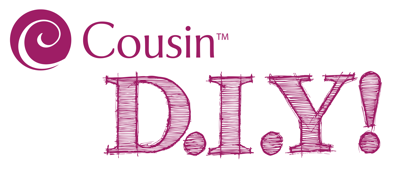 Supplies Needed#35021012 20pc Colors of the Rainbow Velvet Flocked 8mm Acrylic Beads (2 pk)#22279002 E6000 Permanent Craft & Jewelry Glue, 3.7 Oz.Cork Circle (approximately 4" in diameter)Acrylic Paint (color of your choice)Tools NeededPaint BrushPlastic Knife (for spreading glue)TweezersINSTRUCTIONS:Paint edges of cork circle your color of choice and allow to dry.Use plastic knife to spread glue across the top side of the cork circle.Use tweezers to place flocked beads onto the glue until you have covered the entire top of the circle of cork.  (Reapply glue as needed as you work along.)Allow coaster to dry.Skill Level:  BeginnerApproximate Crafting Time:  Less than 30 Minutes (plus drying time)